Advocacy Tools: Building Relationships with Legislators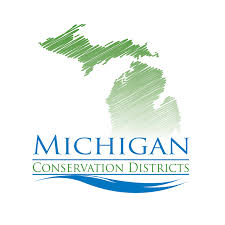 Tips:Remember, they are just people!Listen first & find common groundGet to the point of your visitHighlight your specific programs/projectsPractice! Be prepared before you go1) Who are my legislators (county commissioners or township officials)? What’s their coverage area? What committees do they sit on or chair?2) How do I build a relationship with them? What does this look like? How long will it take?3)  What is the topic(s) for our meeting?4) What questions should I ask?5) What do they care about that I can assist with? How can I be their go to for their conservation/natural resource concerns?